Załącznik Nr 1do specyfikacji istotnych warunków zamówieniaFormularz Oferty	Nazwa i siedziba Wykonawcy:…...................................................................................................................................................…...................................................................................................................................................Telefon: ……………………………………………………………………Adres e-mail: …………………………………………………………………..Regon: ………………………………………………………………………….NIP: ……………………………………………………………………………Do: Wodociągi Chrzanowskie  Spółka z o.o. ul. Jagiellońska 8, 32-500 Chrzanów.Nawiązując do ogłoszenia o przetargu nieograniczonym na :Opracowanie dokumentacji projektowo – kosztorysowej dla zadania „Budowa kanalizacji w Gminach Chrzanów, Libiąż, Trzebinia”, dla części: Budowa kanalizacji w Gminie Libiąż.1. Oferujemy wykonanie przedmiotu zamówienia objętego ogłoszeniem zgodnie z wymogami określonymi w Specyfikacji Istotnych Warunków Zamówienia oraz w projekcie umowy, za cenę obejmującą wszystkie niezbędne do realizacji zamówienia koszty:Cena ofertowa z VAT:……….….. złSłownie:…………………………………………………………………………………………………………………………………………………………………..VAT:…………………. złCena netto (bez VAT):…………….. złNa powyższą cenę netto składa się:Cena netto za aktualizację koncepcji: ………………………….Cena netto za pozostałe elementy przedmiotu zamówienia: ……………………..2. Deklaruję wykonanie przedmiotu zamówienia zgodnie z wymaganymi terminami podanymi w SIWZ.3. Oświadczamy, że uważamy się związanymi z niniejszą ofertą przez okres 30 dni licząc od dnia wyznaczonego przez Zamawiającego na składanie ofert.4. Oświadczamy, że zawarte w specyfikacji istotnych warunków zamówienia postanowienia zostały przez nas zaakceptowane i zobowiązujemy się w przypadku wyboru naszej oferty do zawarcia umowy na warunkach określonych w projekcie umowy, w miejscu i terminie wyznaczonym przez zamawiającego.5. Oświadczamy, że oświadczenia załączone do oferty, opisują stan prawny i faktyczny, aktualny na dzień składania oferty.6. Niniejsza oferta składa się z ……… ponumerowanych i podpisanych stron.7. Oświadczamy, że informacje i dokumenty zawarte na stronach od ….. do….. stanowią tajemnicę przedsiębiorstwa w rozumieniu przepisów o zwalczaniu nieuczciwej konkurencji, co wykazujemy i zastrzegamy, że nie mogą być one udostępnione.8. Osoba upoważniona do kontaktów (odbierania i wysyłania korespondencji od/do Zamawiającego), w niniejszym postępowaniu jest:Imię i nazwisko: ……………………………..tel. kontaktowy: ………………………………adres e-mail: ……………………………………….podstawa upoważnienia: ………………………………9. Oświadczam, że zamierzamy powierzyć podwykonawcom wykonanie następujących części zamówienia (wypełnić jeśli dotyczy):W skład niniejszej oferty wchodzą następujące załączniki: 1. ………………………………………………………………………………………………..2. ………………………………………………………………………………………………..3. ………………………………………………………………………………………………..4. ………………………………………………………………………………………………..5. ………………………………………………………………………………………………..6. ...……………………………………………………………………………………………..	data ................................... 			…………………………………………(nazwisko i podpis upoważnionego    Przedstawiciela Wykonawcy)Zamawiający, informuje że:1. Administratorem Pani/Pana danych osobowych są Wodociągi Chrzanowskie Spółka z o.o. z siedzibą przy ul. Jagiellońskiej 8 w Chrzanowie. 2. W sprawach związanych z Państwa danymi proszę kontaktować się z Inspektorem Ochrony Danych, e-mail: iod@wodociagi.chrzanowskie.pl.3. Pani/Pana dane osobowe przetwarzane będą na podstawie art. 6 ust. 1 lit. c RODO 
w celu związanym z postępowaniem o udzielenie zamówienia publicznego.4. Odbiorcami Pani/Pana danych osobowych będą osoby lub podmioty, którym udostępniona zostanie dokumentacja postępowania w oparciu o przepisy ustawy – Prawo zamówień publicznych (Dz. U. z 2017 r. poz. 1579 z późn. zm.), dalej „ustawa”.5. Pani/Pana dane osobowe będą przechowywane, zgodnie z art. 97 ust. 1 ustawy , przez okres 4 lat od dnia zakończenia postępowania o udzielenie zamówienia, a jeżeli czas trwania umowy przekracza 4 lata, okres przechowywania obejmuje cały czas trwania umowy.6. Obowiązek podania przez Panią/Pana danych osobowych jest wymogiem ustawowym określonym w przepisach ustawy Pzp, związanym z udziałem w postępowaniu o udzielenie zamówienia publicznego; konsekwencje niepodania określonych danych wynikają z ustawy.7. W odniesieniu do Pani/Pana danych osobowych decyzje nie będą podejmowane 
w sposób zautomatyzowany.8. Posiada Pani/Pan:prawo dostępu do Pani/Pana danych osobowych,prawo do sprostowania Pani/Pana danych osobowych,prawo żądania od administratora ograniczenia przetwarzania danych osobowych 
z zastrzeżeniem przypadków, o których mowa w art. 18 ust. 2 RODO,prawo do wniesienia skargi do Prezesa Urzędu Ochrony Danych Osobowych, gdy uzna Pani/Pan, że przetwarzanie danych osobowych Pani/Pana dotyczących narusza przepisy RODO,9. Nie przysługuje Pani/Panu:w związku z art. 17 ust. 3 lit. b, d lub e RODO prawo do usunięcia danych osobowych;prawo do przenoszenia danych osobowych, o którym mowa w art. 20 RODO;na podstawie art. 21 RODO prawo sprzeciwu, wobec przetwarzania danych osobowych, gdyż podstawą prawną przetwarzania Pani/Pana danych osobowych jest art. 6 ust. 1 lit. c ROD.Załącznik Nr 1ado specyfikacji istotnych warunków zamówieniaOświadczenie Wykonawcy w zakresie wypełnienia obowiązków informacyjnych przewidzianych w art. 13 lub 14 RODODotyczy postępowania pn: „Opracowanie dokumentacji projektowo – kosztorysowej dla zadania „Budowa kanalizacji w Gminach Chrzanów, Libiąż, Trzebinia”, dla części: Budowa kanalizacji w Gminie Libiąż.Oświadczam, ze wypełniłem obowiązki informacyjne przewidziane w art. 13 lub art. 14 RODO, wobec osób fizycznych, od których dane osobowe bezpośrednio lub pośrednio pozyskałem w celu ubiegania się o udzielenie zamówienia w niniejszym postępowaniu.* ...................................... (miejscowość), dnia .................................. r. ................................................ (podpis)* W przypadku gdy wykonawca nie przekazuje danych osobowych innych niż bezpośrednio jego dotyczących lub zachodzi wyłączenie stosowania obowiązku informacyjnego, stosownie do art. 13 ust. 4 lub art. 14 ust. 5 RODO - treści oświadczenia wykonawca nie składa.Załącznik Nr 2do specyfikacji istotnych warunków zamówieniaOświadczenie Wykonawcy składane na podstawie art. 25a ust. 1 ustawy Pzp, dotyczące spełnienia warunków udziału w postępowaniu oraz braku podstaw do wykluczenia z postępowaniaNazwa i siedziba Wykonawcy:…...................................................................................................................................................…...................................................................................................................................................Do: Wodociągi Chrzanowskie  Spółka z o.o., ul. Jagiellońska 8, 32-500 Chrzanów.Nawiązując do ogłoszenia o przetargu nieograniczonym na zadanie:Opracowanie dokumentacji projektowo – kosztorysowej dla zadania „Budowa kanalizacji w Gminach Chrzanów, Libiąż, Trzebinia”, dla części: Budowa kanalizacji w Gminie Libiąż.Oświadczam co następuje:1. Informacja dotycząca Wykonawcy:1.1. Oświadczam, że nie podlegam wykluczeniu z postępowania na podstawie art. 24 ust 1 pkt. 12 – 22 oraz art. 24 ust. 5 pkt. 1 i 8.1.2. Oświadczam, że zachodzą w stosunku do mnie podstawy wykluczenia z postępowania na podstawie art. …… ustawy Pzp (należy podać mającą zastosowanie podstawę wykluczenia). Jednocześnie oświadczam, że w związku z ww. okolicznością, podjąłem następujące środki naprawcze:………………………………………………………………………………………………...…………………………………………………………………………………………………….**wypełnić jeśli dotyczy1.3. Oświadczam, że spełniam warunki udziału w postępowaniu określone przez Zamawiającego w pkt. 9.1.2.3  a) SIWZ, dotyczące zdolności technicznej lub zawodowej i w okresie ostatnich 5 lat, a jeżeli okres prowadzenia działalności jest krótszy – w tym okresie, wykonałem następujące usługi:1.4. Oświadczam, że spełniam warunki udziału w postępowaniu określone przez Zamawiającego w pkt. 9.1.2.3  b) SIWZ, dotyczące zdolności technicznej lub zawodowej i dysponuje lub będę dysponował osobami zdolnymi do wykonania zamówienia, tj.:- co najmniej 1 osobą, która posiada uprawnienia budowlane bez ograniczeń w specjalności instalacyjnej w zakresie sieci, instalacji i urządzeń cieplnych, wentylacyjnych, gazowych, wodociągowych i kanalizacyjnych lub odpowiadające im ważne uprawnienia budowlane, które zostały wydane na podstawie wcześniej obowiązujących przepisów;- co najmniej 1 osobą, która posiada uprawnienia budowlane bez ograniczeń w zakresie sieci, instalacji i urządzeń elektrycznych i elektroenergetycznych lub odpowiadające im ważne uprawnienia budowlane, które zostały wydane na podstawie wcześniej obowiązujących przepisów2. Informacja dotycząca polegania na zasobach innych podmiotów (wypełnia Wykonawca jeśli dotyczy):Oświadczam, że w celu wykazania spełnienia warunków udziału w postępowaniu, określonych przez Zamawiającego w pkt. 9.1. …… SIWZ, polegam na zasobach następującego/-ych podmiotu/-ów:………………………………..……………………………………………….…………………..…………………………………………………………………………………………………………………………………..……………………………………………….………………… (Nazwa i siedziba Podmiotu/-ów na zasoby którego powołuje się Wykonawca)w zakresie:…………………………….…………………………………………………………………….………………………………………………………………………………………………......…………………………….……………………………………………………………………. (wskazać odpowiedni zakres udostępnianego zasobu dla każdego z podmiotów)3. Oświadczenie dotyczące podmiotu/-ów, na którego zasoby powołuje się Wykonawca (wypełnia Wykonawca jeśli dotyczy):Oświadczam, że w stosunku do następującego/-ych podmiotu/-ów, na których zasoby powołuję się w niniejszym postępowaniu, tj. :…………………………….…………………………………………………………………….………………………………………………………………………………………………......…………………………….…………………………………………………………………….(podać pełną nazwę/firmę, adres, NIP, REGON)nie zachodzą przesłanki wykluczenia z postępowania o udzielenie zamówienia publicznego, o których mowa w art. 24 ust. 1 pkt. 13 – 22 oraz art. 24. ust. 5. pkt. 1 i 8.4. Oświadczenie dotyczące podwykonawców (wypełnia Wykonawca jeśli dotyczy):Oświadczam, że w stosunku do następującego/-ych podmiotu/-ów, którym zamierzam powierzyć wykonanie części zamówienia w niniejszym postępowaniu, tj. :…………………………….…………………………………………………………………….………………………………………………………………………………………………......…………………………….…………………………………………………………………….(podać pełną nazwę/firmę, adres, NIP, REGON)nie zachodzą przesłanki wykluczenia z postępowania o udzielenie zamówienia publicznego, o których mowa w art. 24 ust. 1 pkt. 13 – 22 oraz art. 24. ust. 5. pkt. 1 i 8.data ................................... 			…………………………………………(nazwisko i podpis upoważnionego    Przedstawiciela Wykonawcy)5. Oświadczenie dotyczące podanych informacji:Oświadczam, że wszystkie informacje podane w powyższym oświadczeniu są aktualne i zgodne z prawdą oraz zostały przedstawione z pełną świadomością konsekwencji wprowadzenia Zamawiającego w błąd przy przedstawianiu informacji.	data ................................... 			…………………………………………(nazwisko i podpis upoważnionego    Przedstawiciela Wykonawcy)Załącznik Nr 3do specyfikacji istotnych warunków zamówieniaZobowiązanie podmiotu do oddania do dyspozycji Wykonawcyniezbędnych zasobów na potrzeby wykonania zamówieniaJa:…………………………………………………………………………………………………(imię i nazwisko osoby upoważnionej do reprezentowania Podmiotu na zasoby którego powołuje sięWykonawca, stanowisko (właściciel, prezes zarządu, członek zarządu, prokurent itp.))Działając w imieniu i na rzecz:…………………………………………………………………………………………………..(nazwa Podmiotu na zasoby którego powołuje się Wykonawca)Zobowiązuję się do oddania nw. zasobów na potrzeby wykonania zamówieniaOpracowanie dokumentacji projektowo – kosztorysowej dla zadania „Budowa kanalizacji w Gminach Chrzanów, Libiąż, Trzebinia”, dla części: Budowa kanalizacji w Gminie Libiąż.Zobowiązuję się do oddania następujących, niezbędnych zasobów w zakresie zdolności technicznych lub zawodowych do dyspozycji Wykonawcy: ………………...…………………………………………………………. (nazwa Wykonawcy), na potrzeby i okres wykonywania zamówienia.1) sposób wykorzystania udostępnionych przeze mnie zasobów będzie następujący:……………………………………………………………………………………………………………………………………………………………………………………………………2) charakter stosunku prawnego łączącego mnie z Wykonawcą jest następujący:……………………………………………………………………………………………………………………………………………………………………………………………………3) zakres mojego udziału przy wykonywania zamówienia będzie następujący:……………………………………………………………………………………………………………………………………………………………………………………………………4) okres mojego udziału przy wykonywaniu zamówienia będzie następujący:……………………………………………………………………………………………………………………………………………………………………………………………………- Zobowiązuje się do udostępnienia zasobów w zakresie doświadczenia, zgodnie z art. 22a ust.4 ustawy Pzp. Jednocześnie oświadczam, że będę realizował usługi, do realizacji których te zdolności są wymagane lub których wskazane zdolności dotyczą.Jednocześnie oświadczam, że wszystkie informacje podane w powyższym oświadczeniu są aktualne i zgodne z prawdą oraz zostały przedstawione z pełną świadomością konsekwencji wprowadzenia Zamawiającego w błąd przy przedstawianiu informacji....................................  			 ................................................................data 						podpis upoważnionego Przedstawiciela        Podmiotu na zasoby którego powołuje się Wykonawca oraz pieczątka / pieczątkiZałącznik Nr 4do specyfikacji istotnych warunków zamówieniaInformacja o przynależności do grupy kapitałowejNazwa i siedziba Wykonawcy:…...................................................................................................................................................…...................................................................................................................................................Przystępując do udziału w postępowaniu na wykonanie zadania: Opracowanie dokumentacji projektowo – kosztorysowej dla zadania „Budowa kanalizacji w Gminach Chrzanów, Libiąż, Trzebinia”, dla części: Budowa kanalizacji w Gminie Libiąż.oświadczam, że*:  nie należę do tej samej grupy kapitałowej w rozumieniu ustawy z dnia 16 luty 2007 r. o ochronie konkurencji i konsumentów (Dz. U. z dnia 2015 r. poz. 184, 1618 i 1634). należę do tej samej grupy kapitałowej w rozumieniu ustawy z dnia 16 luty 2007 r. o ochronie konkurencji i konsumentów (Dz. U. z dnia 2015 r. poz. 184, 1618 i 1634), w której skład wchodzą poniższe podmioty: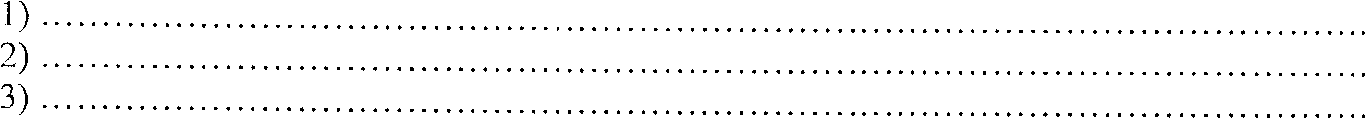 *właściwe zaznaczyć znakiem x, a jeśli dotyczy odpowiednio wypełnić.………………………….……                                                                           .....…………………………….………….……(data)                                                                                          	 (nazwisko i podpis upoważnionego							przedstawiciela Wykonawcy)INFORMACJA:Po zamieszczeniu na stronie internetowej Zamawiającego informacji z otwarcia ofert, niniejsze oświadczenie składa każdy z Wykonawców- wspólnie ubiegających się o udzielenie zamówienia; każdy wspólnik spółki cywilnej Załącznik Nr 5do specyfikacji istotnych warunków zamówieniaWykaz osób skierowanych do realizacji zamówieniaNazwa i siedziba Wykonawcy:…...................................................................................................................................................…...................................................................................................................................................Przystępując do udziału w postępowaniu na wykonanie zadania: Opracowanie dokumentacji projektowo – kosztorysowej dla zadania „Budowa kanalizacji w Gminach Chrzanów, Libiąż, Trzebinia”, dla części: Budowa kanalizacji w Gminie Libiąż.Oświadczam, że przy realizacji przedmiotu zamówienia będą uczestniczyły następujące osoby:* umowa o pracę, umowa zlecenie, umowa o dzieło, umowa współpracy………………………….……                                                                           .....…………………………….………….……(data)                                                                                          	 (nazwisko i podpis upoważnionego							przedstawiciela Wykonawcy)zakres powierzonej części zamówienianazwa/firma i siedziba podwykonawcyLp.Nazwa zadaniaZleceniodawcaDatarozpoczęciaDatazakończeniaDługość zaprojektowanej sieci kanalizacji sanitarnej1234Imię i nazwiskoRodzaj uprawnieńKwalifikacje zawodowe uprawnieniaInformacja o podstawie do dysponowania przez Wykonawcę wymienioną osobą*uprawnienia budowlane do projektowania bez ograniczeń w specjalności instalacyjnej w zakresie sieci, instalacji i urządzeń cieplnych, wentylacyjnych, gazowych, wodociągowych i kanalizacyjnychNr uprawnień: ……………….Data wydania: ……………….Specjalność: ……..…………..uprawnienia budowlane do projektowania bez ograniczeń w zakresie sieci, instalacji i urządzeń elektrycznych i elektroenergetycznychNr uprawnień: ……………….Data wydania: ……………….Specjalność: ……..…………..